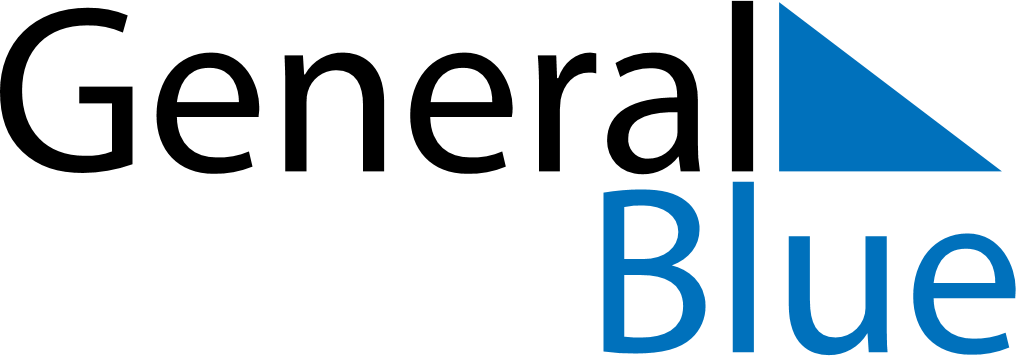 Weekly CalendarApril 7, 2025 - April 13, 2025Weekly CalendarApril 7, 2025 - April 13, 2025MondayApr 07MondayApr 07TuesdayApr 08WednesdayApr 09WednesdayApr 09ThursdayApr 10FridayApr 11FridayApr 11SaturdayApr 12SundayApr 13SundayApr 13My Notes